26,11,2023 яковлевское мо с работниками СДК репьёвка  и абдуловка провели мероприятие «У самовара» посвященное ко дню матери . Также мамы приняли поздравления и от зам главы администрации 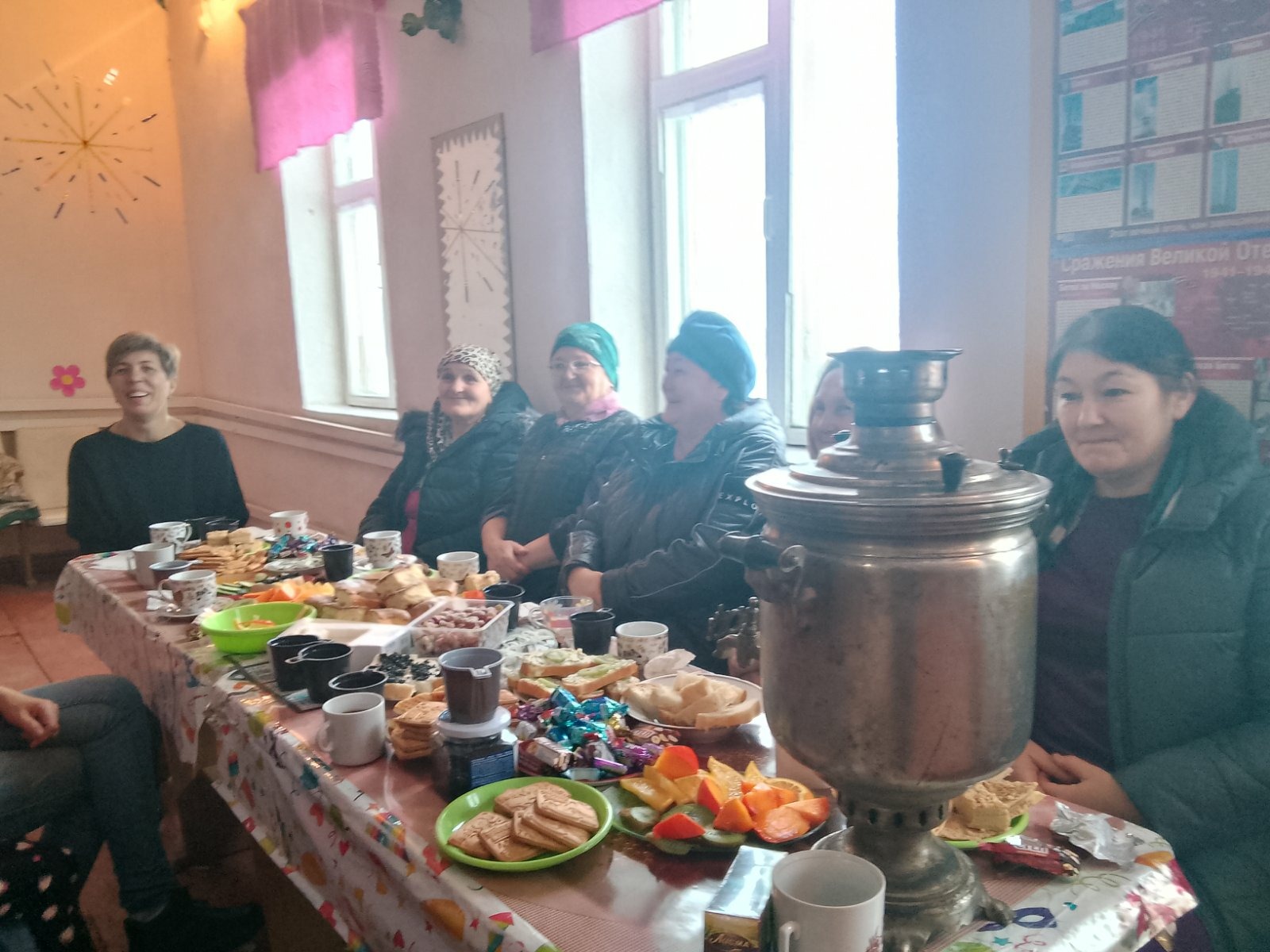 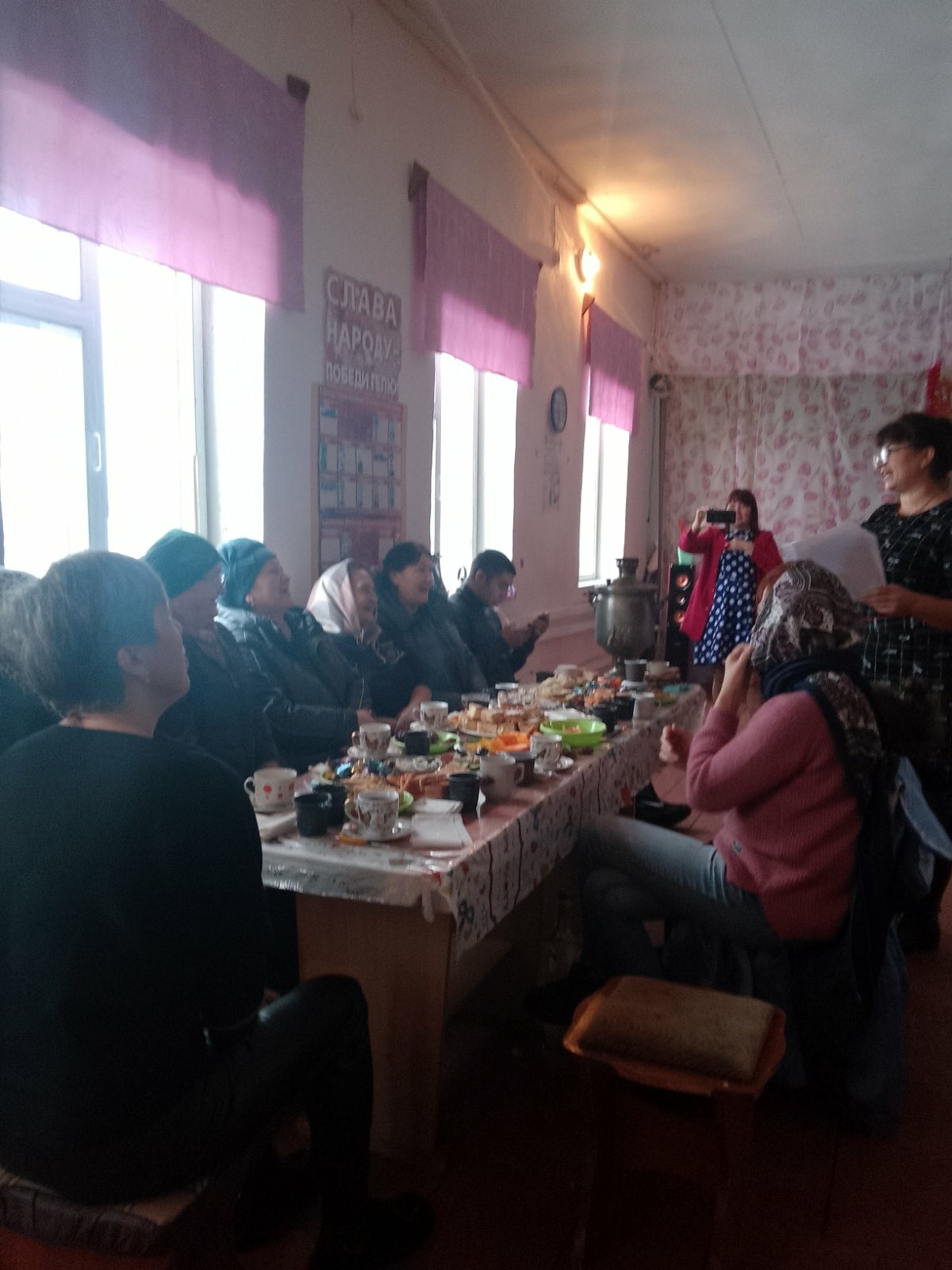 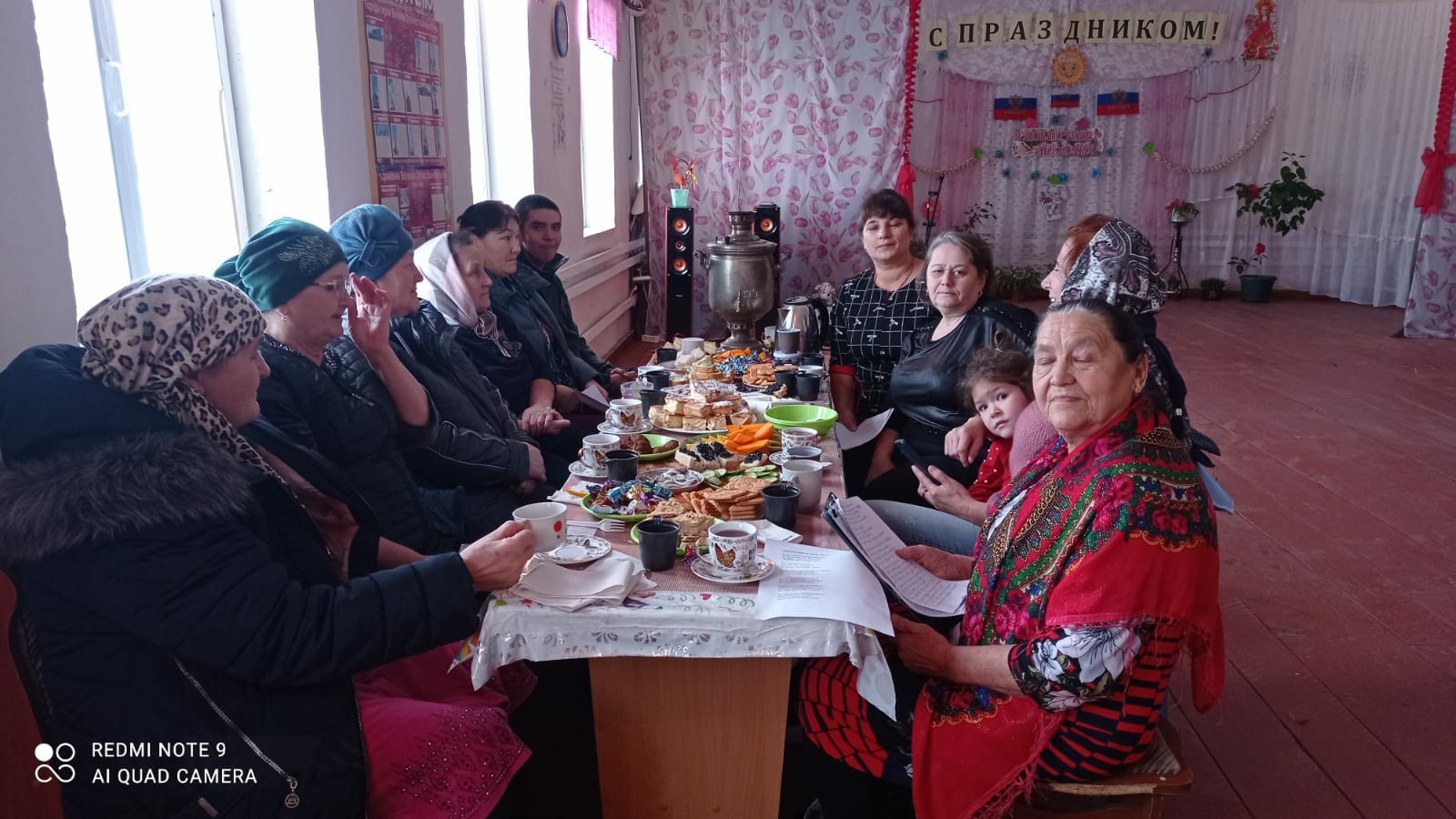 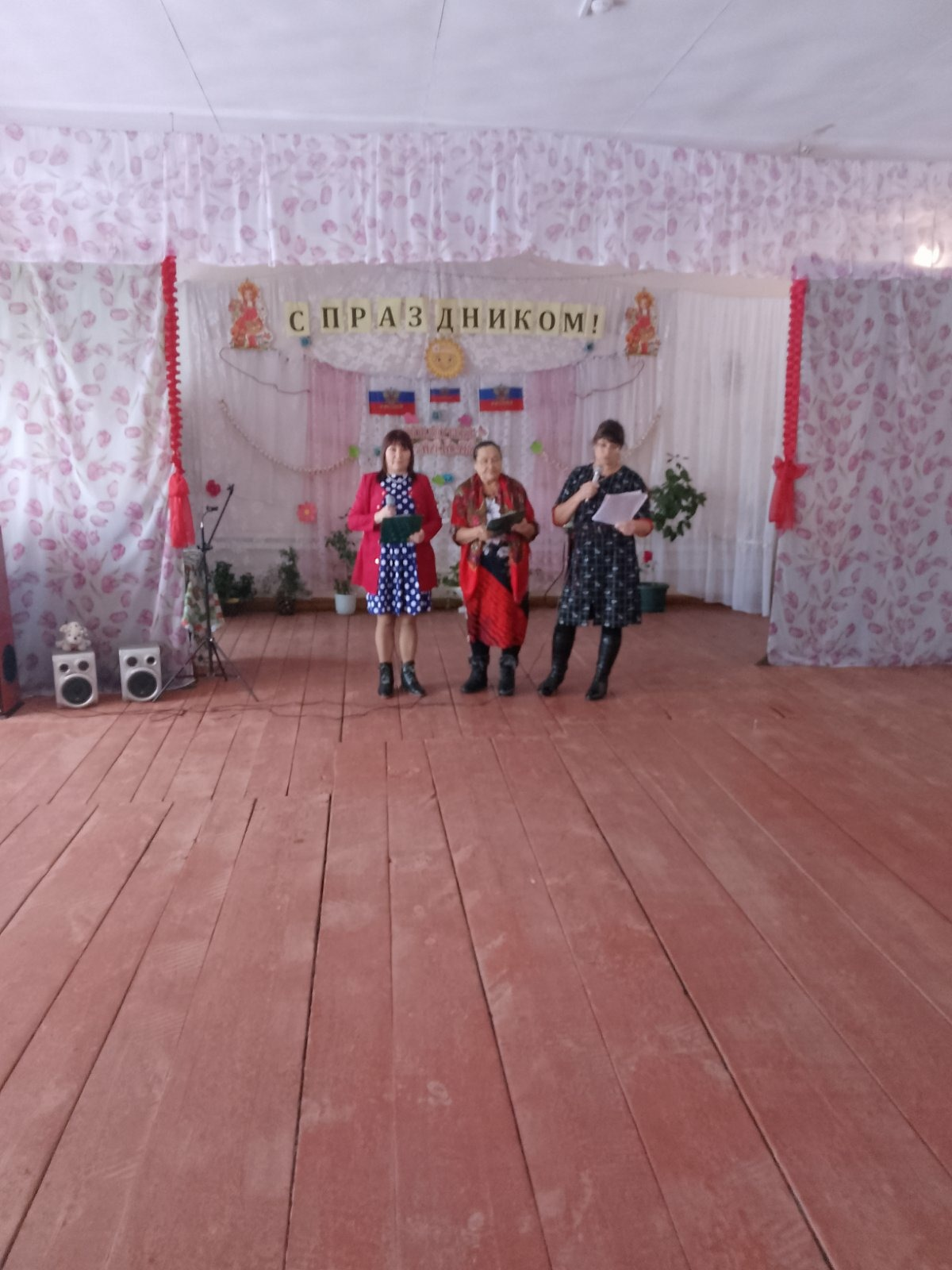 